МИНИСТЕРСТВОЭКОНОМИЧЕСКОГО РАЗВИТИЯ ПРИДНЕСТРОВСКОЙ МОЛДАВСКОЙ РЕСПУБЛИКИП Р И К А З11 августа 2020 года							                                 № 627г. ТираспольО введении в действие и отмене нормативных документов по стандартизации на территории Приднестровской Молдавской Республики(опубликование в газете «Приднестровье» от 18 августа 2020 года № 146)В соответствии с Законом Приднестровской Молдавской Республики от 23 ноября 1994 года «О стандартизации» (СЗМР 94-4) в действующей редакции, Постановлением Верховного Совета Приднестровской Молдавской Республики от 21 мая 2002 года № 584 «О признании рамочной нормой права на территории Приднестровской Молдавской Республики Соглашения «О проведении согласованной политики в области стандартизации, метрологии и сертификации» (с оговоркой) Межгосударственного совета по стандартизации, метрологии и сертификации» (САЗ 02-21), на основании обращения Министерства здравоохранения Приднестровской Молдавской Республики (вх. № 01-23/2454 от 05.03.2020 года) и обращения ООО «Акватир» (вх. № 01-26/6414 от 19.06.2020 года), а также в целях актуализации нормативной базы стандартов, приказываю:1. Ввести в действие на территории Приднестровской Молдавской Республики в качестве государственных стандартов Приднестровской Молдавской Республики следующие межгосударственные стандарты с редакционными изменениями, соответствующими требованиям законодательства Приднестровской Молдавской Республики:1) ГОСТ ISO/IEC 17000-2012 «Оценка соответствия. Словарь и общие принципы»;2) ГОСТ 25346-2013 (ISO 286-1:2010) «Основные нормы взаимозаменяемости. Характеристики изделий геометрические. Система допусков на линейные размеры. Основные положения, допуски, отклонения и посадки»;3) ГОСТ 25347-2013 (ISO 286-2:2010) «Основные нормы взаимозаменяемости. Характеристики изделий геометрические. Система допусков на линейные размеры. Ряды допусков, предельные отклонения отверстий и валов»;4) ГОСТ 32342-2013 «Лососи тихоокеанские с нерестовыми изменениями мороженые. Технические условия»;5) ГОСТ 33746-2016 «Ящики полимерные многооборотные. Общие технические условия»;6) ГОСТ 34190-2017 «Субпродукты рыбы мороженные. Технические условия».2. Ввести в действие на территории Приднестровской Молдавской Республики следующий государственный стандарт Приднестровской Молдавской Республики с редакционными изменениями, соответствующими требованиям законодательства Приднестровской Молдавской Республики:- ГОСТ ПМР ГОСТ ИСО 15189-2020 «Лаборатории медицинские. Частные требования к качеству и компетентности», гармонизированного с ГОСТ Р ИСО 15189-2015.3. В связи с введением в действие подпунктом 11) подпункта «б» пункта 1 Приказа Министерства экономического развития Приднестровской Молдавской Республики от 01 июля 2020 года № 486 «О введении в действие и отмене нормативных документов по стандартизации на территории Приднестровской Молдавской Республики» (опубликование в газете «Приднестровье» от 14 июля 2020 года № 121) ГОСТ 33807-2016 «Безопасность аттракционов. Общие требования» отменить действие на территории Приднестровской Молдавской Республики – ГОСТ ПМР ГОСТ Р 53130-2013 «Безопасность аттракционов. Общие требования», введенного в действие Приказом Государственной службы энергетики и жилищно-коммунального хозяйства Приднестровской Молдавской Республики от 14 мая 2013 года № 194 «О введении в действие нормативных документов по стандартизации на территории Приднестровской Молдавской Республики» (газета «Приднестровье» от 25 мая 2013 года № 98).4. На официальном сайте Министерства экономического развития Приднестровской Молдавской Республики (http://minregion.gospmr.org/index.php/gos-reestry) в двухнедельный срок со дня официального опубликования настоящего Приказа разместить тексты либо ссылки на сайты, содержащие тексты введенных нормативных документов, согласно пунктам 1 и 2 настоящего Приказа.5. Настоящий Приказ вступает в силу со дня, следующего за днем его официального опубликования в газете «Приднестровье».И.о. министра							     А.А.  Слинченко  МИНИСТЕРУЛ ДЕЗВОЛТЭРИЙ ЕКОНОМИЧЕАЛ РЕПУБЛИЧИЙМОЛДОВЕНЕШТЬ НИСТРЕНЕ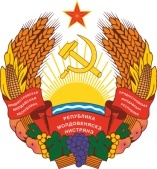 МIНIСТЕРCТВО ЕКОНОМIЧНОГО РОЗВИТКУПРИДНIСТРОВСЬКОIМОЛДАВСЬКОI РЕСПУБЛIКИСогласовано:Заместитель министра –начальник Департамента энергетики и жилищно-коммунального хозяйства Министерства экономического развитияПриднестровской Молдавской РеспубликиЕ.А. ГроссулИсполнитель: гл. специалист Казарюк В.П.Расчет рассылки: в Дело – 1 экз.                                  УТРиПБ –1 экз.                                  ГУП «ИТРМ» – 1 экз.Исполнитель: гл. специалист Казарюк В.П.Расчет рассылки: в Дело – 1 экз.                                  УТРиПБ –1 экз.                                  ГУП «ИТРМ» – 1 экз.